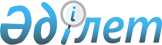 Об установлении ставки ввозной таможенной пошлины Единого таможенного тарифа Евразийского экономического союза в отношении поливинилхлорида пластифицированного для производства обоев и о внесении изменения в Перечень товаров и ставок, в отношении которых в течение переходного периода Республикой Армения применяются ставки ввозных таможенных пошлин, отличные от ставок Единого таможенного тарифа Евразийского экономического союза
					
			Утративший силу
			
			
		
					Решение Совета Евразийской экономической комиссии от 5 декабря 2018 года № 97. Утратило силу решением Совета Евразийской экономической комиссии от 14 сентября 2021 года № 80.
      Сноска. Утратило силу решением Совета Евразийской экономической комиссии от 14.09.2021 № 80 (вводится в действие с 01.01.2022). 
      В соответствии со статьями 42 и 45 Договора о Евразийском экономическом союзе от 29 мая 2014 года, пунктами 16 и 18 Положения о Евразийской экономической комиссии (приложение № 1 к Договору о Евразийском экономическом союзе от 29 мая 2014 года) и пунктом 4 приложения № 1 к Регламенту работы Евразийской экономической комиссии, утвержденному Решением Высшего Евразийского экономического совета от 23 декабря 2014 г. № 98, Совет Евразийской экономической комиссии решил:    
      1. Установить ставку ввозной таможенной пошлины Единого таможенного тарифа Евразийского экономического союза (приложение к Решению Совета Евразийской экономической комиссии от 16 июля 2012 г. № 54) в отношении поливинилхлорида пластифицированного для производства обоев, классифицируемого кодом 3904 22 000 1 ТН ВЭД ЕАЭС, в размере 0 процентов от таможенной стоимости с 1 сентября 2018 г. по 31 декабря 2020 г. включительно.  
      2. Внести в Единый таможенный тариф Евразийского экономического союза (приложение к Решению Совета Евразийской экономической комиссии от 16 июля 2012 г. № 54) следующие изменения:  
      а) позицию с кодом 3904 22 000 1 ТН ВЭД ЕАЭС в графе четвертой дополнить ссылкой на примечание "46С)";   
      б) примечания к Единому таможенному тарифу Евразийского экономического союза дополнить примечанием 46С следующего содержания:     
      "46С) Ставка ввозной таможенной пошлины в размере 0 (ноль) % от таможенной стоимости применяется с 01.09.2018 по 31.12.2020 включительно.".     
      3. Утратил силу решением Совета Евразийской экономической комиссии от 23.11.2020 № 114 (вступает в силу по истечении 30 календарных дней с даты его официального опубликования).


      4. Настоящее Решение вступает в силу по истечении 10 календарных дней с даты его официального опубликования и распространяется на правоотношения, возникшие с 1 сентября 2018 г.     
      Члены Совета Евразийской экономической комиссии:  


					© 2012. РГП на ПХВ «Институт законодательства и правовой информации Республики Казахстан» Министерства юстиции Республики Казахстан
				
От РеспубликиАрмения

От РеспубликиБеларусь

От РеспубликиКазахстан

От КыргызскойРеспублики

От РоссийскойФедерации

М. Григорян

И. Петришенко

А. Мамин

Ж. Разаков

А. Силуанов
